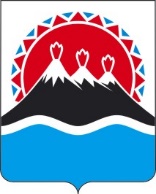 МИНИСТЕРСТВО ПО ЧРЕЗВЫЧАЙНЫМ СИТУАЦИЯМКАМЧАТСКОГО КРАЯПРИКАЗг. Петропавловск-КамчатскийВ целях совершенствования видов поощрений и награждений Министерства по чрезвычайным ситуациям Камчатского края за эффективное сотрудничество и содействие в решении задач, возложенных на Министерство по чрезвычайным ситуациям Камчатского края, а также за добросовестный эффективный труд, безупречную и эффективную государственную гражданскую службу Камчатского края ПРИКАЗЫВАЮ:1.	Утвердить: 1)	Положение о Почётной грамоте Министерства по чрезвычайным ситуациям Камчатского края и Благодарности Министерства по чрезвычайным ситуациям Камчатского края согласно приложению 1;2)	описание бланка Почётной грамоты Министерства по чрезвычайным ситуациям Камчатского края согласно приложению 2;3)	описание бланка Благодарности Министерства по чрезвычайным ситуациям Камчатского края согласно приложению 3.2.	Лицу, ответственному за ведение кадрового делопроизводства в Министерстве по чрезвычайным ситуациям Камчатского края обеспечить:1) организацию изготовления бланков Почётной грамоты Министерства по чрезвычайным ситуациям Камчатского края и Благодарности Министерства по чрезвычайным ситуациям Камчатского края за счет средств, предусмотренных в краевом бюджете на содержание Министерства по чрезвычайным ситуациям Камчатского края;2) оформление, учёт и хранение бланков Почётной грамоты Министерства по чрезвычайным ситуациям Камчатского края и Благодарности Министерства по чрезвычайным ситуациям Камчатского края. 3. Признать утратившим силу приказ Министерства специальных программ Камчатского края от 14.12.2020 № 283-П «О Почётной грамоте Министерства  специальных программ Камчатского края и Благодарности Министерства  специальных программ Камчатского края».4. Настоящий приказ вступает в силу через 10 дней после его официального опубликования и распространяется на правоотношения, возникшие с 12 января 2022 года.Приложение № 1 к приказу Министерства по чрезвычайным ситуациям Камчатского краяот [Дата регистрации] № [Номер документа]Положение о Почётной грамоте Министерства по чрезвычайным ситуациям Камчатского края и Благодарности Министерства по чрезвычайным ситуациям Камчатского края Настоящим Положением определяются условия и порядок награждения Почётной грамотой Министерства по чрезвычайным ситуациям Камчатского края (далее – Почётная грамота), поощрения Благодарностью Министерства по чрезвычайным ситуациям Камчатского края (далее – Благодарность).Почётная грамота является формой морального поощрения за:эффективное сотрудничество и содействие в решении задач, возложен-ных на Министерство по чрезвычайным ситуациям Камчатского края; активную и действенную помощь в проведении мероприятий, органи-зуемых Министерством по чрезвычайным ситуациям Камчатского края; активное участие в общественно-полезной деятельности; многолетнюю безупречную и эффективную государственную граждан-скую службу Камчатского края; многолетний добросовестный эффективный труд; высокие личные достижения в профессиональной служебной деятельности на государственной гражданской службе Камчатского края;высокое профессиональное мастерство. Почётной грамотой награждаются граждане и коллективы организаций, независимо от организационно-правовых форм и форм собственности (далее – организации), активно участвующие или оказывающие содействие Министерству  по чрезвычайным ситуациям Камчатского края в решении возложенных на него задач, в расширении и укреплении эффективного сотрудничества, работники и коллективы подведомственных Министерству по чрезвычайным ситуациям Камчатского края учреждений (далее – подведомственные учреждения), а также государственные гражданские служащие и работники Министерства по чрезвычайным ситуациям Камчатского края.Благодарность является формой морального поощрения за:сотрудничество и содействие в решении задач, возложенных на Министерство по чрезвычайным ситуациям Камчатского края; активную помощь в проведении мероприятий, организуемых Министерством по чрезвычайным ситуациям Камчатского края; безупречную и эффективную государственную гражданскую службу Камчатского края;добросовестный и эффективный труд;профессиональное мастерство. Благодарностью поощряются граждане и коллективы организаций, участвующие или оказывающие содействие Министерству по чрезвычайным ситуациям Камчатского края в решении возложенных на него задач, в расширении и укреплении эффективного сотрудничества, работники и коллективы подведомственных учреждений, а также государственные гражданские служащие и работники Министерства по чрезвычайным ситуациям Камчатского края.Награждение Почётной грамотой или поощрение Благодарностью может быть приурочено к профессиональным праздникам, юбилейным датам со дня рождения, а также при стаже работы в отраслях, подведомственных Министерству по чрезвычайным ситуациям Камчатского края, которыми признаются:1) для граждан и коллективов организаций, работников и коллективом подведомственных учреждений, государственных гражданских служащих и работников Министерства по чрезвычайным ситуациям Камчатского края – День пожарной охраны (30 апреля), День гражданской обороны (4 октября), День спасателя Российской Федерации (27 декабря);	2) для коллективов организаций, подведомственных учреждений – 10 лет со дня образования организации и каждые последующие 5 лет; 3) для граждан, работников подведомственных учреждений, государственных гражданских служащих и работников Министерства по чрезвычайным ситуациям Камчатского края – 50 лет и каждые последующие 5 лет;4) для работников подведомственных учреждений, государственных гражданских служащих и работников Министерства по чрезвычайным ситуациям Камчатского края, не менее 5 лет работы в отрасли, при стаже работы в коллективе не менее 3 лет.С ходатайством о награждении Почётной грамотой или поощрении Благодарностью перед Министерством по чрезвычайным ситуациям Камчатского края (далее – ходатайство), не позднее чем за 20 календарных дней до предполагаемой даты вручения награды, указанной в ходатайстве, могут выступать:руководители организаций по согласованию с руководителями структурных подразделений Министерства по чрезвычайным ситуациям Камчатского края, осуществляющих взаимодействие (сотрудничающих) с соответствующими организациями; руководители структурных подразделений Министерства по чрезвычайным ситуациям Камчатского края, осуществляющих взаимодействие (сотрудничающих) с соответствующими гражданами, организациями; 3) непосредственные руководители государственных гражданских служащих или работников Министерства по чрезвычайным ситуациям Камчатского края. Ходатайство включает в себя:инициативное письмо, содержащее причину (повод) представления к награждению, с указанием предполагаемой даты, времени, места проведения награждения;сведения о представляемом к награждению (поощрению) либо сведения о коллективе организации, представляемом к награждению (поощрению), оформляемые по формам согласно приложениям 1, 2 к настоящему Положению соответственно.Решение о награждении Почётной грамотой, поощрении Благодар-ностью принимается Министром по чрезвычайным ситуациям Камчатского края или временно исполняющим обязанности Министра и оформляется приказом Министерства по чрезвычайным ситуациям Камчатского края.Подготовку проекта приказа Министерства по чрезвычайным ситуациям Камчатского края о награждении Почётной грамотой, поощрении Благодарностью, а также оформление Почётной грамоты, Благодарности на бланке установленного образца осуществляет лицо, ответственное за ведение кадрового делопроизводства в Министерстве по чрезвычайным ситуациям Камчатского края после проверки наличия условий, оснований и правильности оформления ходатайства в соответствии с частями 2 – 8 настоящего Положения.Почётная грамота, Благодарность подписываются Министром по чрезвычайным ситуациям Камчатского края или временно исполняющим обязанности Министра, скрепляются печатью Министерства по чрезвычайным ситуациям Камчатского края и помещаются в декоративные рамки.Вручение Почётной грамоты, Благодарности производится в торжественной обстановке Министром по чрезвычайным ситуациям Камчатского края или лицом, уполномоченным на вручение. Лицо, ответственное за ведение кадрового делопроизводства в Министерстве по чрезвычайным ситуациям Камчатского края осуществляет ведение реестра лиц, награжденных Почётной грамотой и поощренных Благодарностью.При утере Почётной грамоты, Благодарности дубликат не выдается.СВЕДЕНИЯО ПРЕДСТАВЛЯЕМОМ К НАГРАЖДЕНИЮ (ПООЩРЕНИЮ)1. Наименование вида награды ________________________________________________________________________________________________________________________________________________________________________________________________2. Фамилия, имя, отчество: ________________________________________________________________________3. Дата рождения: _____________ 4. Образование: ____________________________________________________5. Замещаемая должность: _________________________________________________________________________6. Общий стаж работы: ___________ 7. Стаж работы в отрасли (на государственной службе): ________________8. С какого времени работает в данной организации: __________________________________________________9. Краткое изложение заслуг, за которые представляется к награждению:________________________________________________________________________________________________________________________________________________________________________________________________________________________________________________________________________________________________________________________________________________________________________________________________________________________________________________________________________________________________10. Какими государственными (ведомственными) наградами награжден (а), даты награждений:________________________________________________________________________________________________________________________________________________________________________________________________11. Какими наградами награжден (а), даты награждений:________________________________________________________________________________________________________________________________________________________________________________________________12. Сведения о действующих взысканиях и поощрениях за последний год (для государственных гражданских служащих и работников Министерства по чрезвычайным ситуациям Камчатского края): ________________________________________________________________________________________________13. Дата заполнения: _______________.Печать, подпись руководителя организации (наименование должности, фамилия, имя, отчество)СВЕДЕНИЯО КОЛЛЕКТИВЕ ОРГАНИЗАЦИИ, ПРЕДСТАВЛЯЕМОМК НАГРАЖДЕНИЮ (ПООЩРЕНИЮ)1. Наименование вида награды _____________________________________________________________________________________________________________________________________________________________________2. Точное и полное наименование организации (без сокращений)________________________________________________________________________________________________________________________________________________________________________________________________3. Указание конкретных достижений________________________________________________________________________________________________________________________________________________________________________________________________________________________________________________________________________________________________________________________________________________________________________________________________________________________________________________________________________________________________4. Какими наградами коллектив награжден, даты награждений________________________________________________________________________________________________________________________________________________________________________________________________5. Адрес ________________________________________________________________________________________6. Телефон ______________________________________________________________________________________7. Дата заполнения: ______________.Печать, подпись руководителя организации (наименование должности, фамилия, имя, отчество)СОГЛАСОВАНО:(фамилия, имя, отчество, должность руководителя структурного подразделения Министерства по чрезвычайным ситуациям Камчатского края, осуществляющего взаимодействие (сотрудничающего) с соответствующей организацией).Приложение № 2 к приказу Министерства по чрезвычайным ситуациям Камчатского краяот [Дата регистрации] № [Номер документа]Описаниебланка Почётной грамоты Министерства по чрезвычайным ситуациямКамчатского краяБланк листа Почётная грамота Министерства по чрезвычайным ситуациям Камчатского края (далее – Почётная грамота) представляет собой глянцевый лист формата А4 (210 x 297 мм).На верхний и нижний край бланка Почётной грамоты нанесена горизонтальная линия серебряного цвета толщиной 15 мм и 10 мм соответственно с  просветом рубинового цвета толщиной 1 мм. Просвет расположен на расстоянии 12 мм от верхнего края листа и 8 мм от нижнего края листа соответственно.Лицевая сторона бланка Почётной грамоты выполнена в двух цветах: рубиновом и белом. Расстояние 30 мм от верхней и нижний горизонтальной линии серебряного цвета заполнено рубиновым цветом, расстояние 145 мм от верхней границы рубинового поля нижнего края до фотографического пейзажа с изображением вулкана Ключевская сопка заполнено белым цветом с размытой границей между полями цветов.На поле рубинового цвета лицевой стороны бланка Почётной грамоты буквами белого цвета в две строки расположены слова «Министерство по чрезвычайным ситуациям Камчатского края» высотой 4 мм, с расстоянием 17 мм от верхнего края листа, под ними отображен фотографический пейзаж с изображением вулкана Ключевская сопка. На этом фоне, на расстоянии 149 мм от верхнего края листа размером 110 x 89 мм размещен герб Камчатского края в цветном исполнении, а также на расстоянии 102 мм от верхнего края листа размещены по центру буквами тесненные фольгой серебряного цвета слова «Почётная грамота» высотой 10 мм. Под данными словами на расстоянии 26 мм, по центру листа, в одну строку вразрядку буквами рубинового цвета размещено слово «НАГРАЖДАЕТСЯ» высотой 5 мм.На расстоянии 8 мм под словами «НАГРАЖДАЕТСЯ» по центру листа размером 112 x 89 мм размещено изображение герба Камчатского края в серо-голубом цвете.В нижней части Почётной грамоты от левого поля расположены слова «Министр» или «Временно исполняющий обязанности Министра». Инициалы имени, отчества и фамилия Министра по чрезвычайным ситуациям Камчатского края или временно исполняющего обязанности Министра указываются на этой же строке от правого края. Здесь же по центру ставятся подпись и круглая гербовая печать Министерства по чрезвычайным ситуациям Камчатского края.Ниже от левого поля располагаются в две строки слова: «Приказ Министерства по чрезвычайным ситуациям Камчатского края», ниже - реквизиты для даты и номера приказа о награждении.Оборотная сторона листа бланка Почётной грамоты изображений и надписей не имеет.Приложение № 3 к приказу Министерства по чрезвычайным ситуациям Камчатского краяот [Дата регистрации] № [Номер документа]Описаниебланка Благодарности Министерства по чрезвычайным Камчатского края Бланк листа Благодарности Министерства по чрезвычайным ситуациям Камчатского края (далее – Благодарность) представляет собой глянцевый лист формата А4 (210 x 297 мм).На верхний и нижний край бланка Благодарности нанесена горизонтальная линия золотого цвета толщиной 15 мм и 10 мм соответственно с  просветом рубинового цвета толщиной 1 мм. Просвет расположен на расстоянии 12 мм от верхнего края листа и 8 мм от нижнего края листа соответственно.Лицевая сторона бланка Благодарности выполнена в двух цветах: рубиновом и белом. Расстояние 30 мм от верхней и нижний горизонтальной линии золотого цвета заполнено рубиновым цветом, расстояние 145 мм от нижней границы рубинового поля до фотографического пейзажа с изображением вулкана Ключевская сопка заполнено белым цветом с размытой границей между полями цветов.На поле рубинового цвета лицевой стороны бланка Благодарности буквами белого цвета в две строки расположены слова «Министерство по чрезвычайным ситуациям Камчатского края» высотой 4 мм, с расстоянием 17 мм от верхнего края листа, под ними отображен фотографический пейзаж с изображением вулкана Ключевская сопка. На этом фоне, на расстоянии 141 мм от верхнего края листа размером 110 x 89 мм размещен герб Камчатского края в цветном исполнении, а также на расстоянии 102 мм от верхнего края листа размещены по центру буквами тесненные фольгой золотого цвета слова «Благодарность» высотой 10 мм. В нижней части Благодарности от левого поля расположены слова «Министр» или «Временно исполняющий обязанности Министра». Инициалы имени, отчества и фамилия Министра по чрезвычайным ситуациям Камчатского края или временно исполняющего обязанности Министра указываются на этой же строке от правого края. Здесь же по центру ставятся подпись и круглая гербовая печать Министерства по чрезвычайным ситуациям Камчатского края.Ниже от левого поля располагаются в две строки слова: «Приказ Министерства по чрезвычайным ситуациям Камчатского края», ниже - реквизиты для даты и номера приказа о награждении.Оборотная сторона листа бланка Благодарности изображений и надписей не имеет.[Дата регистрации]№[Номер документа]О Почётной грамоте Министерства  по чрезвычайным ситуациям Камчатского края и Благодарности Министерства  по чрезвычайным ситуациям Камчатского края Временно исполняющий обязанности Министра[горизонтальный штамп подписи 1]                    В.В. КинасПриложение 1к Положению о Почётной грамоте Министерства по чрезвычайным ситуациям Камчатского края и Благодарности Министерства по чрезвычайным ситуациям Камчатского краяФорма сведений о представляемом к награждению (поощрению)Приложение 2к Положению о Почётной грамоте Министерства по чрезвычайным ситуациям Камчатского края и Благодарности Министерства по чрезвычайным ситуациям Камчатского краяФорма сведений о коллективе организации, представляемом к награждению (поощрению)